U3111/LEDW430S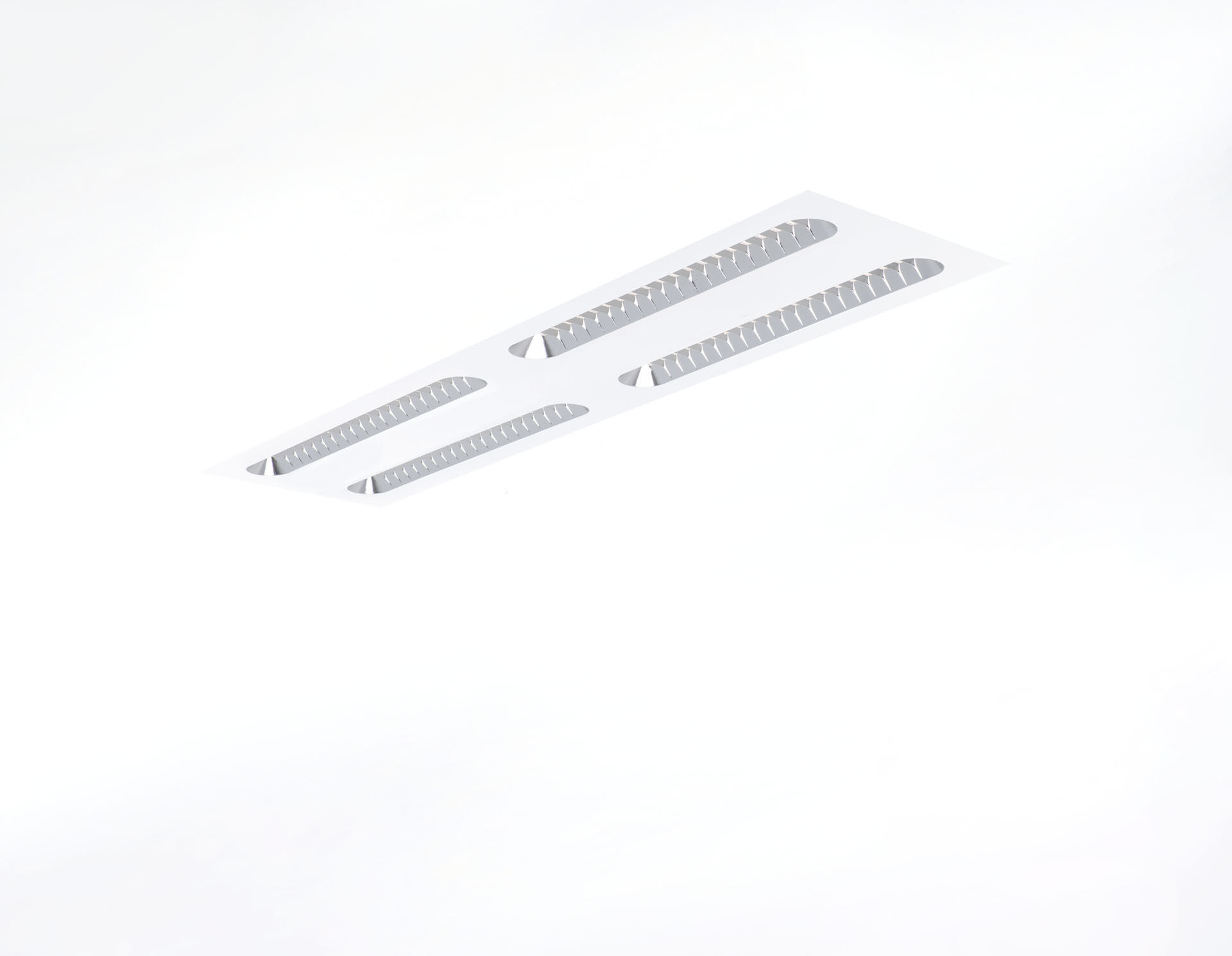 Einbauleuchte mit Shielded Lens Optik.Shielded lens Optik, Polycarbonat (PC) Aluminium-bedampft, mittelbreit strahlend Lichtverteilung.Unités de protection avec extrémités arrondies.Abmessungen: 1196 mm x 296 mm x 58 mm.M300, Installation als reine Einlegeleuchte für modulare Decken mit sichtbarem Rastersystem.Shielded lens: Der Einblick in die Lichtquelle wird durch Abschirmeinheiten beschränkt, die Lichtverteilung erfolgt über Linsen.Lichtstrom: 3000 lm, Spezifischer Lichtstrom: 136 lm/W.Stromverbrauch: 22.0 W, nicht dimmbar.Frequenz: 50-60Hz AC.Spannung: 220-240V.Schutzklasse: Klasse I.LED mit überlegenem Wartungsfaktor; nach 50.000 Brennstunden behält die Leuchte 98% ihres ursprünglichen Lichtstroms.Lichtfarbe: 3000 K, Farbwiedergabe ra: 80.Standard-Farbabweichung: 3 SDCM.Shielded lens für eine blendfreie Lichtverteilung mit UGR <= 19 und einer Leuchtdichte @ 65° 3000 Cd/m² cd/m² entsprechend der Norm EN 12464-1 für hohe visuelle Anforderungen, z.B. Bildschirme.Fotobiologische Sicherheit IEC/TR 62778: RG1.Lackiertes stahlblech Gehäuse, RAL9003 - signalweiß (Strukturlack).IP-Schutzart: IP20.Glühdrahttest: 650°C.5 Jahre Garantie auf Leuchte und Treiber.Zertifikate: CE, ENEC.Leuchte mit halogenfreiem Kabel.Die Leuchte wurde nach der Norm EN 60598-1 in einem nach ISO 9001 und ISO 14001 zertifizierten Unternehmen entwickelt und produziert.